MDC - Combo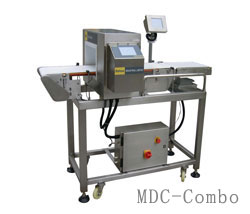 SPECIFICATIONSUsed to check the single product whether it was polluted by metals and its weight is in accordance with target weight or not. This is an economy, durable and integrative solution.Theory: Electric Induction/ Digital Load CellBelt Speed: 20~35m/sAccuracy: ±2gWeighing Range: 10~3000gMinimum Scale: 0.1gSensitivity: FE 1.5 SUS2.5Sorting Speed: 50pcs/min.Product Size (mm): 250L×300W×（10-200）HReject Device: Air blast/swing arms/air pusherOperation Method: Touch ScreenAlarm Method: Buzzer and lampPower Source: AC110V/220V 50-60HZPower: Appr. 300WWeight: Appr. 260kgDimension: 1630mm(L)*800mm(W)*750±20mm(H)Accuracy, Sorting Speed and sensitivity are affected by product shape, conditions, nature, bet speed etc.FEATURES2000 logs and easy to look up and print outHigh accuracy sensor based on advanced, high speed Digital Proceesing TechnologyDynamic weight compensate technology, Automatic ZERO point analyse and tracking technology100 Product Preset; Simple product edit and product storeQuick product change and automatic adjust product sorting speedStainless Steel Conveyor with high waterproof level designBased on friendly touch screen operationBased on 32bit high speed CPUMulti-functions operation system and multi-languages for optionAutomatic reject system, different reject device for optionUpdated Product Learn functionVariety of peripheral system connection and setupMulti-frequencies for optionDigital Signal processing technology and multiple digital filter